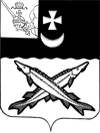 КОНТРОЛЬНО-СЧЕТНЫЙ ОРГАН БЕЛОЗЕРСКОГО МУНИЦИПАЛЬНОГО РАЙОНА161200, Вологодская область, г. Белозерск, ул. Фрунзе, д.35тел. (81756)  2-32-54,  факс (81756) 2-32-54,   e-mail: krk@belozer.ru  ЗАКЛЮЧЕНИЕфинансово-экономической экспертизы на проект постановления администрации Белозерского муниципального района «О внесении изменений в постановление администрации района от 22.08.2019 № 412»от 24 декабря 2020 года Экспертиза проекта проведена на основании  пункта 12.2 статьи 12 Положения о Контрольно-счетном органе Белозерского муниципального района, утвержденного решением Представительного Собрания Белозерского муниципального района от 26.05.2020 № 33, пункта 6 плана работы Контрольно-счетного органа Белозерского муниципального района на 2020 год.Цель финансово-экономической экспертизы: определение соответствия положений, изложенных в проекте муниципальной программы (далее - Программа), действующим нормативным правовым актам Российской Федерации, субъекта Российской Федерации и муниципального образования; оценка экономической обоснованности и достоверности объема ресурсного обеспечения Программы «Развитие культуры Белозерского муниципального района» на 2020–2025 годы, возможности  достижения поставленных целей при запланированном объеме средств.    Предмет финансово-экономической экспертизы: проект постановления администрации Белозерского муниципального района «О внесении изменений в постановление администрации района от 22.08.2019 № 412»Сроки проведения: с  23.12.2020  по 24.12.2020Правовое обоснование финансово-экономической экспертизы: порядок разработки, реализации и оценки эффективности муниципальных программ Белозерского муниципального района (далее – Порядок) и методические указания по разработке и реализации муниципальной программы (далее - Методические указания), утвержденные постановлением администрации района от 30.09.2015 № 810.	Для проведения мероприятия представлены следующие документы и материалы:пояснительная записка отдела культуры, спорта, туризма и молодежной политики;проект постановления администрации Белозерского муниципального района «О внесении изменений в постановление администрации района от 22.08.2019 № 412;копия листа согласования;проект постановления администрации Белозерского муниципального района «О внесении изменений в постановление администрации района от 16.01.2020 № 13;копия листа согласования;уведомления Финансового управления администрации района от 17.12.2020 № 297, от 17.12.2020 № 298 от 24.12.2020 № 318.В результате экспертизы установлено:Проект постановления предусматривает внесение изменений в постановление администрации Белозерского муниципального района от 22.08.2019 № 412 об утверждении муниципальной программы «Развитие культуры Белозерского муниципального района» на 2020-2025 годы и в Программу, утвержденную указанным постановлением (далее по тексту - Программа).Проектом постановления предлагается внести изменения в паспорт Программы, уменьшив  объем бюджетных ассигнований, выделяемых из районного бюджета  на 2020 год на сумму3 517,7 тыс. рублей.  Изменения в объем финансирования Программы вносятся в связи с приведением данных в соответствие с решением Представительного Собрания района от 24.12.2020 № 83 «О внесении изменений в решение Представительного собрания района от 23.12.2019 № 104 «О районном бюджете на 2020 год и плановый период 2021 и 2022 годов»».Подтверждением изменений бюджетных ассигнований на 2020 год являются уведомления Финансового  управления Белозерского муниципального района от 17.12.2020 № 297, от 17.12.2020 № 298, от 24.12.2020 № 318.Таким образом, в целом объем финансирования Программы составит 119 190,3 тыс. рублей, в том числе по годам реализации:2020 год – 47 534,2 тыс. рублей (с уменьшением на 3 517,7 тыс. рублей), из них:средства областного бюджета – 13 305,4 тыс. рублей (с уменьшением на 3 731,5 тыс. рублей);средства районного бюджета – 34 228,8 тыс. рублей (с увеличением на 213,8 тыс. рублей).2021 год – 36 683,5 тыс. рублей, из них:средства областного бюджета – 2 521,6 тыс. рублей;средства районного бюджета – 34 161,9 тыс. рублей.2022 год – 34 972,6 тыс. рублей, их них:     средства областного бюджета – 2 521,6 тыс. рублей;     средства районного бюджета – 32 451,0 тыс. рублей.2023 год – 0,0 тыс. рублей, их них:средства областного бюджета – 0,0 тыс. рублей;средства районного бюджета – 0,0 тыс. рублей.2024 год – 0,0 тыс. рублей, их них:средства областного бюджета – 0,0 тыс. рублей;средства районного бюджета – 0,0 тыс. рублей.2025 год – 0,0 тыс. рублей, их них:средства областного бюджета – 0,0 тыс. рублей;средства районного бюджета – 0,0 тыс. рублей.Вместе с тем, в соответствии  с пунктом 11 Порядка разработки, реализации и оценки эффективности муниципальных программ Белозерского района в Паспорте муниципальной программы указывается общий объем бюджетных ассигнований на реализацию муниципальной программы в целом, а также по годам реализации муниципальной программы.Таким образом, следует в Паспорте Программы указать объем финансирования на 2023 год, 2024 год, 2025 год.2. Аналогичные изменения предлагается внести в  таблицу 1 «Ресурсное обеспечение реализации муниципальной программы за счет средств районного бюджета», таблицу 2  «Прогнозная (справочная) оценка расходов федерального, областного бюджетов, бюджетов муниципальных образований района, бюджетов государственных внебюджетных фондов, юридических лиц на реализацию целей муниципальной программы», содержащиеся в приложении 1 к утвержденной Программе. Дополнительно в контрольно-счетный орган представлен проект постановления администрации района о внесении изменений в план реализации программы на 2020 год, что не противоречит п. 23 Порядка разработки, реализации и оценки эффективности муниципальных программ Белозерского муниципального района, утвержденного постановлением администрации района от 30.09.2015 № 810.В ходе анализа проекта плана реализации муниципальной программы, установлено, что уменьшится объем бюджетных ассигнований в общем на 3 517,7 тыс. рублей. Планируется уменьшить расходы на 3 850,5 тыс. рублей  в 2020 году по мероприятию 3. на реализацию проектов, мероприятий, направленных на формирование и сохранение единого культурного пространства района. Увеличение объема бюджетных ассигнований на 332,9 тыс. рублей в 2020 году по мероприятию 4. Обеспечение развития системы дополнительного образования в сфере культуры и искусства, поиска, выявления, поддержки и развития одаренных детей. Выводы по состоянию вопроса, в отношении которого проводится экспертиза:1. Представленный проект  постановления администрации  района о внесении изменений в постановление администрации Белозерского муниципального района от  22.08.2019 № 412  не противоречит  бюджетному законодательству и рекомендован к принятию с учетом предложений контрольно-счетного органа района.Предложения:1. Вместе с тем, в соответствии  с пунктом 11 Порядка разработки, реализации и оценки эффективности муниципальных программ Белозерского района в Паспорте муниципальной программы указывается общий объем бюджетных ассигнований на реализацию муниципальной программы в целом, а также по годам реализации муниципальной программы.Таким образом, следует в Паспорте Программы указать объем финансирования на 2023 год, 2024 год, 2025 год.Аудитор контрольно-счетного органа района                                                                         М.А. Яковлева                       